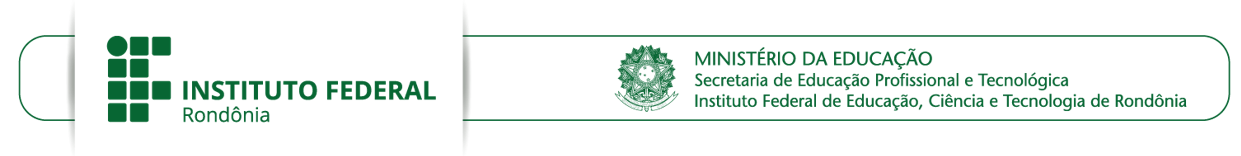 IV CONCURSO ENTRENÓS DE EXPRESSÃO LITERÁRIA DO IFRO: PRODUÇÃO E DECLAMAÇÃO DE POEMAS ANEXO 3 — FICHA DEMONSTRATIVA DE PRÉ-SELEÇÃO______________, ___ de ____________ de 2018NOME POR EXTENSO E ASSINATURAPresidente da Comissão LocalNome da Unidade de Origem: ____________________________________________________________Nome da Unidade de Origem: ____________________________________________________________Nome da Unidade de Origem: ____________________________________________________________Nome da Unidade de Origem: ____________________________________________________________Nome da Unidade de Origem: ____________________________________________________________Categ.OrdemNomeTítulo do poemaPontuação AlcançadaEstudante de Nível Médio(  ) ETNM/IFRO (  ) ENMEstudante de Nível Médio(  ) ETNM/IFRO (  ) ENMEstudante de Nível Médio(  ) ETNM/IFRO (  ) ENMEstudante de Nível Médio(  ) ETNM/IFRO (  ) ENMEstudante de Nível Médio(  ) ETNM/IFRO (  ) ENMEstudante de Nível Médio(  ) ETNM/IFRO (  ) ENMEstudante de Nível Médio(  ) ETNM/IFRO (  ) ENMEstudante de Nível Médio(  ) ETNM/IFRO (  ) ENMEstudante de Nível Médio(  ) ETNM/IFRO (  ) ENMEstudante de Nível Médio(  ) ETNM/IFRO (  ) ENMEstud. de Nível Superior (   ) ENS/IFRO(   ) ENSEstud. de Nível Superior (   ) ENS/IFRO(   ) ENSEstud. de Nível Superior (   ) ENS/IFRO(   ) ENSEstud. de Nível Superior (   ) ENS/IFRO(   ) ENSEstud. de Nível Superior (   ) ENS/IFRO(   ) ENSEstud. de Nível Superior (   ) ENS/IFRO(   ) ENSEstud. de Nível Superior (   ) ENS/IFRO(   ) ENSEstud. de Nível Superior (   ) ENS/IFRO(   ) ENSEstud. de Nível Superior (   ) ENS/IFRO(   ) ENSEstud. de Nível Superior (   ) ENS/IFRO(   ) ENSProfissionais da Educação(   ) SERV/IFRO (   ) P+TAEProfissionais da Educação(   ) SERV/IFRO (   ) P+TAEProfissionais da Educação(   ) SERV/IFRO (   ) P+TAEProfissionais da Educação(   ) SERV/IFRO (   ) P+TAEProfissionais da Educação(   ) SERV/IFRO (   ) P+TAEProfissionais da Educação(   ) SERV/IFRO (   ) P+TAEProfissionais da Educação(   ) SERV/IFRO (   ) P+TAEProfissionais da Educação(   ) SERV/IFRO (   ) P+TAEProfissionais da Educação(   ) SERV/IFRO (   ) P+TAEProfissionais da Educação(   ) SERV/IFRO (   ) P+TAEObservação (opcional):Observação (opcional):Observação (opcional):Observação (opcional):Observação (opcional):